 Weekend Gold Miners Prospecting Club                                             2024 BUDGET                               LOGO ITEMS………………………………………………. $1500.00 PROMOTIOAL ITEMS………………………………...$1000.00 CONTRIBUTIONS………………………………………   $500.00 INSURANCE TAXES……………………….…………. $3500.00MIS.EXPENSE………………………………………………. $400.00LICENSE&PERMITS………………………………………. $500.00POSTAGE……………………………………………………. $2500.0VP Expense………………………………………………..    $100.00 SECRETARY EXPENSE……………………………………. $250.00                                                                                                                      MEETING ROOM RENT…………………………………. $550.00P.O BOX RENT………………………………………………. $700.00                                                                                                                                                        PROPERTY LEASES……………………………………. $48,000.00 MEMBERSHIP DIRECTOR EXPENSE…………….…$200.00KEYS AND LOCKS…………………………………………. $600.00CLUB CELL PHONE………………………………………. $1400.00                                                                                      OFFICE SUPPLIES…………………………………………. $900.00BANK SERVICE CHARGES………………………………. $100.00                                                                                                   ROAD REPAIR………………………………………………. $1000.00STORAGE……………………………………………………...$2000.00  PROFESSIONAL FEES……………………………………. $1000.00                                                                                    TREASURER EXPENSE……………………………………$2000.00 TOTAL RUNNING BUDGET___________________$68,700.00BOARD MILAGE……………………………………………300.00COMMONS………………………………………………….300.00ANNUAL PICNIC……………………………………………6000.00CHRISTMAS PARTY……………………………………….300.00Total _______________________________   $75,600.00A vote was taken on the 2024 running budget.23 yes,0 nays. Motion passed and carried.The Christmas Party will be De c2nd, meeting at 11am, food at 1pm, General Meeting at 3pm. The club will provide Turkey and Ham, Mashed potatoes. This will be a potluck. Please bring a dish to share. Terry Wilman Volunteered to cook the meat. Gift for children. Please notify Heidi Lung if you are bringing children and how many, so we have enough gifts for all. Bill Quick volunteered to be Santa. Next year the club will have a float in the parade. Joyce Conner and Celeste Wilkerson will oversee this Project, plenty of volunteers will be needed. The cost is $40.00. #2610 Ray Sparks suggested paying off the storage building. This will be tabled until leases are paid.TICKET DRAWING RED TICKET WINNERSilver Round – Geri HamiltonBLUE TICKETS WINNERBag of Ore -Curtis AtkinsBag of Ore- Heidi LungBag of Ore- Mary KozakNugget- James RamboGREEN TICKET WINNERBag of Ore – John BurtonBag of Ore- Kathy McCaryBag of Ore – Terry WilmanNugget- Kim BurtonYELLOW TICKET WINNERBag of Ore – Nancy HealyBag of Ore – Kathy McCaryBag of Ore- Bill QuickNugget – Rodney LungELECTIONSPresident Mark Nesbitt, Board Member Rodney Lung, Curtis Atkins & Christine Stickland, Secretary Heidi Lung. The New Board will be seated in January.2610 Ray Sparks made a motion to adjourn the meeting #2854 Mark Nesbitt seconded the motion. Motion passed and carried.Next Meeting December 2nd, 2023, Board Meeting 11am, Christmas Party 1pm, General Metting 3pm 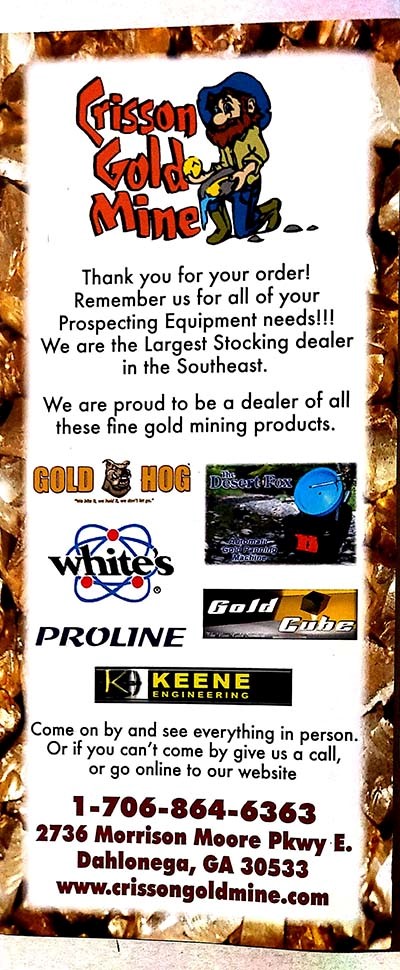 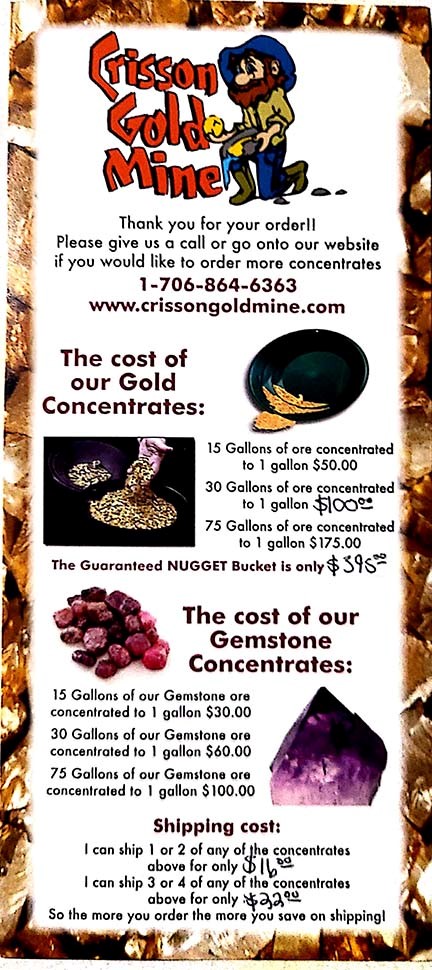 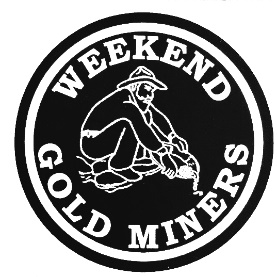 WEEKEND GOLD MINERS
NewsletterProspecting sites in the Heart of Georgia’s Gold BeltEstablished 1994